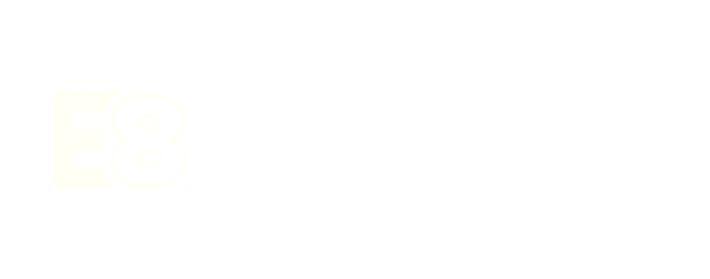 EGZAMIN ÓSMOKLASISTYod roku szkolnego 2021/2022HISTORIAPrzykładowy arkusz egzaminacyjny (OHIP-600)Czas pracy: do 135 minut	GRUDZIEŃ 2020  Zadanie 1. (0–1)Opis ilustracji 1.Rzeźba siedzącej postaci. Na ubraniu napis pismem klinowym.Opis ilustracji 2.Rzeźba siedzącego mężczyzny. Na oparciu siedziska napisy pismem hieroglificznym.Opis ilustracji 3.Płaskorzeźba przedstawiająca skrzydlatego bawołu z ludzką głową. Pod stopami wykuty napis pismem klinowym.Opis ilustracji 4.Popiersie brodatego mężczyzny w hełmie. Napis w języku greckim: „Perykles”.Dokończ zdanie. Zapisz właściwą odpowiedź spośród podanych.Na terenie starożytnej Mezopotamii powstały dzieła sztuki przedstawione na ilustracjach oznaczonych numeramiA. 1. i 4.B. 2. i 3.C. 2. i 4.D. 1. i 3.  Zadanie 2. (0–1)Plutarch, Żywoty sławnych mężów (fragment)Wśród chwiejności ustroju państwowego przechylającego się raz na korzyść królów w kierunku tyranii, raz na korzyść ludu ku demokracji, władza gerontów w środku była podporą utrzymującą równowagę. Dzięki niej ład i porządek w państwie był najlepiej zabezpieczony, albowiem w danym wypadku 28 gerontów łączyło się z królami, ażeby przeciwstawić się demokracji, w innym zaś dodawali siły ludowi, iżby nie wytworzyła się tyrania.Oceń prawdziwość podanych zdań. Po każdym numerze zdania zapisz P, jeśli zdanie jest prawdziwe, albo F – jeśli jest fałszywe.1. W przytoczonym fragmencie tekstu Plutarcha został opisany ustrój starożytnych Aten.2. Plutarch pozytywnie ocenił rolę gerontów w opisanym państwie.  Zadanie 3. (0–1)Rozstrzygnij, na której ilustracji (A czy B) przedstawiono budowlę, w której odbywały się widowiska opisane w tekście. Odpowiedź uzasadnij.Źródło 1. Fragment opracowania historycznegoApetyt na widowiska w wielkim stylu stopniowo doprowadził do praktyki przedzielania walk gladiatorów polowaniami na dzikie zwierzęta, zbrojnymi starciami na dużą skalę, a nawet bitwami morskimi. Źródło 2. Opis IlustracjiOpis ilustracji ARuiny amfiteatru składającego się z widowni umieszczonej na stoku naturalnego wzniesienia i kolistej orchestry. Opis ilustracji B Ruiny monumentalnej, eliptycznej, wielopiętrowej budowli, wewnątrz której widoczna jest owalna arena.  Zadanie 4. (0–1)Fragment opracowania historycznegoJuż za życia był uważany za idealnego chrześcijańskiego władcę. Prowadził wiele wojen. Powstrzymał zwycięski pochód Arabów w Hiszpanii. Rządził swym państwem mądrze i sprawnie. Nie umiał czytać ani pisać, ale dbał o powstanie nowych szkół i bibliotek. Zreformowano tam pismo łacińskie, wprowadzając używane do dzisiaj małe litery łacińskie. Za jego panowania sztuka i nauka bardzo się rozwinęły.Dokończ zdanie. Zapisz właściwą odpowiedź spośród podanych.W tekście opisane są dokonania cesarza A. Konstantyna Wielkiego.B. Justyniana Wielkiego.C. Karola Wielkiego.D. Ottona III.  Zadanie 5. (0–1)Uporządkuj podane poniżej wydarzenia, tak aby utworzyły poprawny związek przyczynowo-skutkowy. Zapisz litery we właściwej kolejności.A. Działalność misyjna biskupa Wojciecha wśród Prusów.B. Wykupienie ciała biskupa Wojciecha przez Bolesława Chrobrego.C. Pielgrzymka cesarza Ottona III do grobu świętego Wojciecha.D. Zamordowanie biskupa Wojciecha.E. Kanonizacja biskupa Wojciecha.  Zadanie 6. (0–1)Podaj nazwę stylu architektonicznego, który reprezentuje opisana budowla. Opis budowliKościół zbudowany z ciosanego kamienia na planie krzyża, z dwuspadowym dachem, z niewielkimi oknami zakończonymi półłukiem oraz dobudowanymi półkolistymi kaplicami (absydami).  Tekst do zadań 7. i 8.Fragment opracowania historycznegoW okresie swoich rządów powiększył terytorium państwa. Mennica monarsza zaczęła wybijać monetę zwaną groszem. Nowy pieniądz został podstawą jednolitego systemu podatkowego i celnego. Dochody zwiększyły się dzięki rozwojowi żup solnych w Bochni i Wieliczce. Władca na wszystkie dobra ziemskie nałożył podatek, zwany poradlnym. Miasta otrzymały przywileje, m.in. prawo składu oraz przymus drogowy. Sytuacja ekonomiczna państwa pozwoliła władcy na rozbudowę systemu obronnego, składającego się z 53 zbudowanych i przebudowanych zamków oraz 27 miast otoczonych murami obronnymi. Zainicjował także spisanie polskiego prawa zwyczajowego – tzw. statuty wiślicko-piotrkowskie.Zadanie 7. (0–1)Dokończ zdanie. Zapisz właściwą odpowiedź spośród podanych.Opisane w tekście działania zostały podjęte przezA. pierwszego władcę Polski.B. władcę, który podzielił Polskę na dzielnice.C. ostatniego króla Polski z dynastii Piastów.D. króla Polski z dynastii Andegawenów.Zadanie 8. (0–1)Wyjaśnij znaczenie pojęcia „prawo składu”.Zadanie 9. (0–1)Fragmenty relacjiTekst AWypłynęliśmy na spokojne morze, po którym żeglowaliśmy trzy miesiące i 20 dni: jedliśmy tylko stare suchary, pełne robactwa i cuchnące, piliśmy wodę gnijącą i cuchnącą. Słusznie nazwano morze to spokojnym, gdyż przez ten czas nie spotkała nas żadna burza i nie widzieliśmy lądu z wyjątkiem dwu małych, niezamieszkanych wysp. Tekst BNa trzydziesty drugi dzień po wyjeździe przybyłem na Morze Indyjskie i odkryłem tam bardzo liczne i gęsto zaludnione wyspy, które bez czyjegokolwiek protestu objąłem w posiadanie naszego najmiłościwszego króla przez zawieszenie flagi hiszpańskiej. Pierwszą z owych wysp nazwałem San Salwador. Rozstrzygnij, który tekst (A czy B) jest fragmentem relacji z wyprawy Ferdynanda Magellana. Odpowiedź uzasadnij.Zadanie 10. (0–1)Fragment opracowania historycznegoW wigilię Wszystkich Świętych augustianin i profesor uniwersytetu w Wittenberdze, w kościele zamkowym, służącym dworowi elektora Fryderyka Mądrego, księcia Saksonii, wygłosił kazanie skierowane przeciw odpustom, wzywając, zgodnie z ówczesnym obyczajem uniwersyteckim, ewentualnych przeciwników do publicznej dysputy. Wedle uporczywej, nie zasługującej na zaufanie legendy, tezy te zostały przybite na drzwiach tegoż kościoła.Dokończ zdanie. Zapisz odpowiedź A albo B i jej uzasadnienie 1., 2. albo 3. Informacje zawarte w tekście dotyczą działalnościA. Jana Kalwina,B. Marcina Lutra,ponieważ to on	1. stworzył zasadę predestynacji.2. poddał publicznej krytyce handel odpustami.3. ogłosił się zwierzchnikiem stworzonego przez siebie Kościoła.  Zadanie 11. (0–1)Przeczytaj poniższe fragmenty tekstów. Wyjaśnij różnicę w poglądach Jakuba Bossueta i Tomasza Hobbesa na pochodzenie władzy państwowej.Jakub Bossuet o istocie władzyMonarchowie działają jako sługi Boga. Z tego wynika, że osoba króla jest świętą, a kto się na nią porwie, dopuszcza się zbrodni. Monarcha nie potrzebuje przed nikim zdawać sprawy ze swych rozporządzeń. Władza jego musi być tak wielką, by nikt nie mógł się spod niej usunąć. Tylko monarsze przysługuje piecza nad narodem, on tylko wydaje rozporządzenia i rozkazy, on rozdziela zaszczyty; nie ma władzy niezależnej od niego.Tomasz Hobbes o społeczeństwie i państwieAby ustanowić taką moc nad ogółem ludzi, która by była zdolna bronić ich, jedyną drogą jest przenieść ich moc i siłę na jednego człowieka, który by mógł większością głosów sprowadzić indywidualną wolę ich wszystkich do jednej woli. I w nim tkwi istota państwa, której działań i aktów każdy członek jakiejś dużej wielkości stał się mocodawcą, przez ugody, jakie ci ludzie zawarli między sobą. Suweren ma uprawnienie zawsze i do każdej rzeczy, z tym tylko, że jest zobowiązany przestrzegać praw natury.   Zadanie 12. (0–1)Rozstrzygnij, na której mapie (A czy B) przedstawiono granice Rzeczypospolitej Obojga Narodów w roku przyjęcia dokumentu, z którego pochodzi powyższy cytat. Odpowiedź uzasadnij.Źródło 1. Fragment dokumentu Iż już Królestwo Polskie i Wielkie Księstwo Litewskie jest jedno nierozdzielne i nieróżne ciało, a także nieróżna, ale jedna wspólna Rzeczpospolita, która się ze dwu państw i narodów w jeden lud zniosła i spoiła. A temu narodowi jeden pan i jeden król [będzie] rozkazywał, który wspólnymi głosy od Polaków i od Litwy obrany, a potem na Królestwo Polskie koronowany w Krakowie będzie.Mapa ALegenda:kr – Krakówwa – Warszawaki – Kijów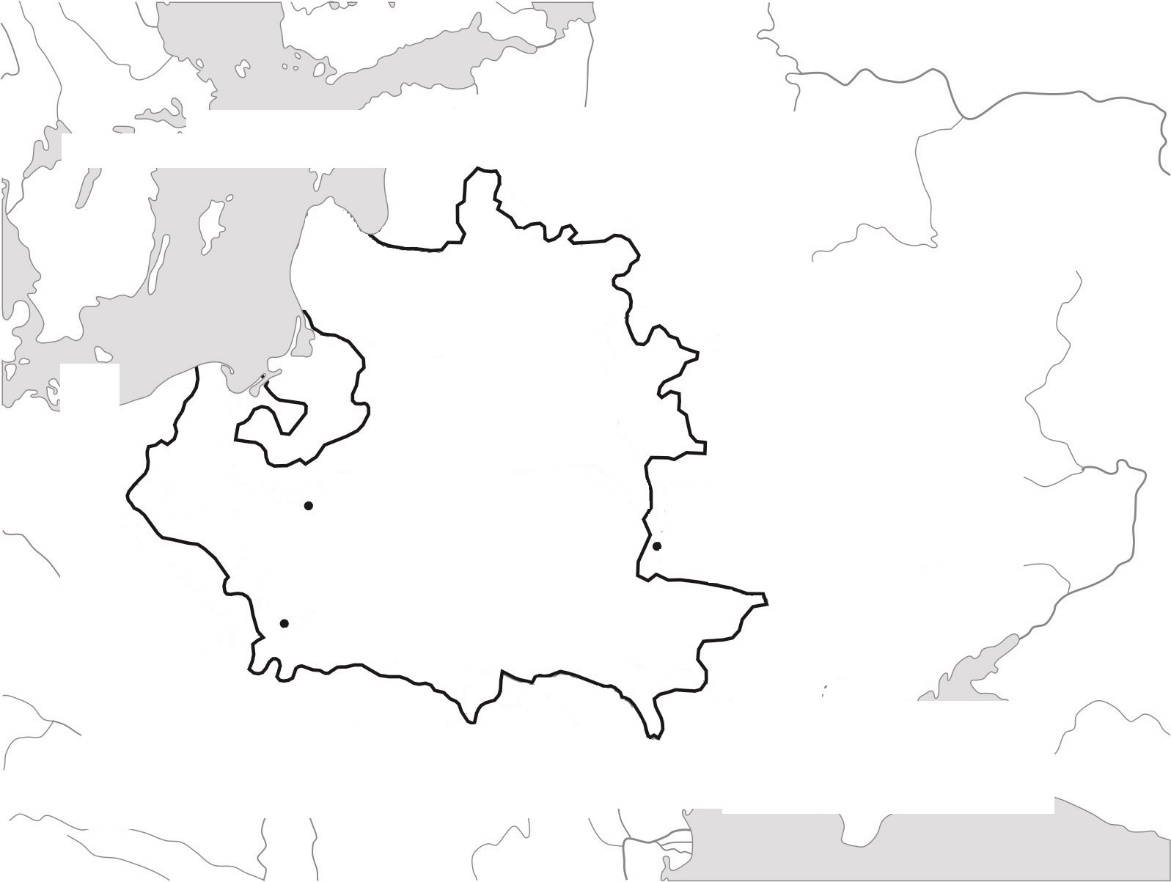 Mapa BLegenda:kr – Krakówwa – Warszawaki – Kijów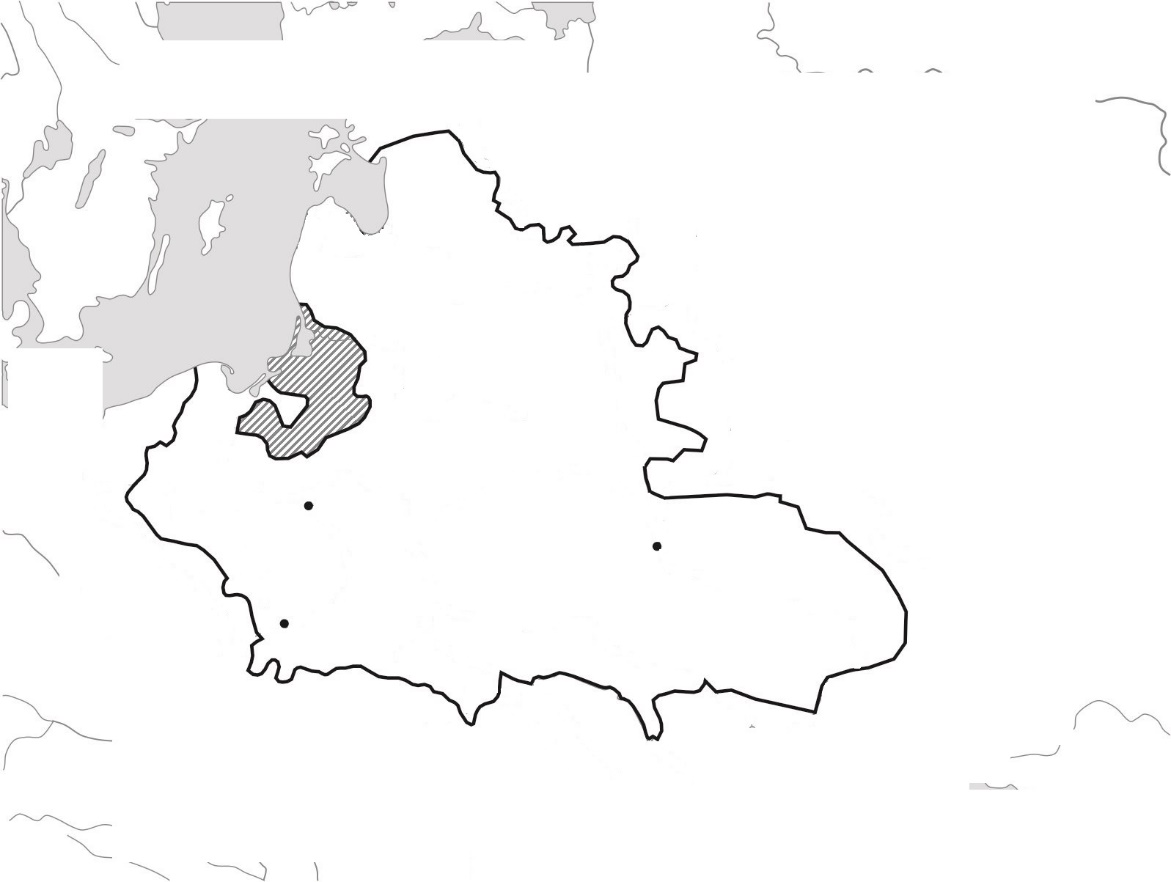 Tekst do zadań 13. i 14.Opis drzewa genealogicznegoZygmunt I Stary (król polski w latach 1506–1548) miał trzy córki: Izabelę Jagiellonkę, Annę Jagiellonkę, Katarzynę Jagiellonkę i jednego syna Zygmunta Augusta, króla Polski w latach 1548–1572. Izabela Jagiellonka została wydana za mąż za króla Węgier Jana Zapolyę i miała z nim syna Jana Zygmunta, króla Węgier w latach 1540–1570.Katarzyna Jagiellonka została wydana za mąż za króla Szwecji Jana III Wazę i miała z nim syna Zygmunta III Wazę, który był królem Szwecji w latach 1592–1599 i królem Polski w latach 1587–1632.  Zadanie 13. (0–1)Fragment pamiętników Władysława ŁosiaKról umarł w Mereczu na Litwie. Tegoż roku wojska polskie kwarciane: jedno na Żółtych Wodach, drugie pod Korsuniem zginęły i hetmani zostali pobrani do więzienia. Pod Zbarażem wojsko nasze oblężone; jednak za sprawą i dzielnością, i niewypowiedzianym męstwem i odwagą nieśmiertelnej pamięci księcia Jeremiego Korybuta na Wiśniowcu wytrwało oblężenie. Tegoż roku króla na pomoc oblężeńcom idącego obległo też wojsko nieprzyjacielskie.Oceń prawdziwość podanych zdań. Po każdym numerze zdania zapisz P, jeśli zdanie jest prawdziwe, albo F – jeśli jest fałszywe.1. Wydarzenia, o których pisze pamiętnikarz, rozegrały się w czasach potopu szwedzkiego.2. Obaj królowie wspomniani przez pamiętnikarza zostali przedstawieni w tekście opisującym drzewo genealogiczne.  Zadanie 14. (0–1)Fragment opracowania popularnonaukowegoOsadzenie [tego króla] na tronie było pomysłem jego ciotki. Był przecież jej ukochanym krewnym. Po kądzieli był Jagiellonem, ukochanym Zysiem, jak go nazywała, ale promując siostrzeńca na tronie, wskazywała także na korzyści wynikające z elekcji królewicza.Uzupełnij zdanie.W tekście zostały opisane okoliczności wyboru ---------- na króla Polski.  Zadanie 15. (0–2) Każdemu królowi przyporządkuj opis jego dokonań. Wybierz go spośród oznaczonych literami A–D. Zapisz właściwą literę.15.1. Jan III Sobieski	15.2. Stanisław August Poniatowski	Fragmenty opracowania popularnonaukowegoTekst A W jego czasach tworzyli m.in. Mikołaj Rej, Erazm Ciołek i Mikołaj Kopernik, jeden z najwybitniejszych uczonych epoki. Dwór niczym nie różnił się od zachodnioeuropejskich. Pojawili się na nim światli Włosi. Pięknie rozbudował Wawel, którego dzisiejszy wygląd właśnie jemu zawdzięczamy. Tekst B Wrastał w Rzeczpospolitą, ale o Szwecji nie zapomniał. Przeniósł siedzibę króla do Warszawy. Warszawa zawdzięcza mu gwałtowny rozwój. Obecność dworu powodowała budowę domów i pałaców magnackich, a także osiedlanie się w niej artystów i rzemieślników. Tekst C Zbudował Wilanów, a także nieistniejący dziś Marywil dla żony. Przebudował Zamek Królewski w Warszawie i wyremontował Wawel. Rezydencje budowały prestiż rodziny królewskiej. Stały w nich wspaniałe rzeźby, pomniki, na ścianach wisiały obrazy członków rodu.Tekst D Na Zamku Królewskim król kazał stworzyć tzw. Salę Narodową, zwaną dziś Rycerską, w której zawisło sześć wielkich płócien Bacciarellego: Odsiecz Wiednia, Pokój chocimski, Unia lubelska, Hołd pruski, Kazimierz Wielki słuchający próśb chłopów oraz Nadanie przywilejów Akademii Krakowskiej.  Zadanie 16. (0–1)Stefan Żeromski, Popioły (fragment)Sala była pełna młodzi oficerskiej. […] Skłonił się przed pierwszym młodzieńcem z brzegu i spytał:– Racz mię waszmość objaśnić, jaka to jest broń 1), której mundur nosisz?Młody oficer zmierzył go oczyma, ale odpowiedział z galanterią 2):– Miło mi powitać rodaka… […] Co do broni, to najświeższa formacja. […] Batalion strzelców Legionu Polskiego posiłkującego Lombardię.— wyrecytował jak lekcję.W chwili, gdy to mówił, wszyscy jego koledzy zwrócili się raptownie w stronę drzwi wejściowych. […] Od wejścia przez środek sali przebijał się oficer wyższy, lat czterdziestu z górą. […] Poznał tego wojownika, [był to gen.] Dąbrowski.  1) Broń – formacja wojskowa.2) Galanteria – wyszukana grzeczność w zachowaniu.Opis taśmy chronologicznej do zadania 16.1 – od wybuchu rewolucji we Francji do utworzenia Księstwa Warszawskiego2 – od utworzenia Księstwa Warszawskiego do wyprawy Napoleona Bonapartego na Rosję3 – od wyprawy Napoleona Bonapartego na Rosję do początku kongresu wiedeńskiego4 – od początku kongresu wiedeńskiego do początku Wiosny LudówDokończ zdanie. Zapisz właściwą odpowiedź spośród podanych.Formacja wojskowa, do której należał młody oficer, powstała w okresie oznaczonym na taśmie chronologicznej numeremA. 1.	B. 2.C. 3.D. 4.  Zadanie 17. (0–1)Fragmenty opracowań popularnonaukowychTekst APo zawarciu pokoju Poznań stał się stolicą departamentu. Odzyskał w tych latach polskie oblicze – urzędy i różne funkcje znów objęli Polacy. Niemcy masowo uchodzili do Prus. Również Żydzi witali Francuzów i wojska Dąbrowskiego jak zbawców.Tekst B14 stycznia odbyło się odebranie przez specjalnych komisarzy przysięgi wierności władz administracyjnych i sądowniczych Krakowa Fryderykowi Augustowi, królowi saskiemu i księciu warszawskiemu. Rozpoczęło się urządzanie nowo objętych terytoriów. Przywracano dawną polską organizację, częściowo zaszczepiano nowy ustrój oparty o wzory francuskie.Dokończ zdanie. Zapisz właściwą odpowiedź spośród podanych.Teksty opisują wydarzenia z historii Poznania i Krakowa z latA. 1795–1807.B. 1807–1815.C. 1815–1830.D. 1830–1848.  Zadanie 18. (0–1)Fragment dokumentu Działo się na posiedzeniu połączonych Izb Sejmowych w Warszawie. Najświętsze i najuroczystsze umowy o tyle są nienaruszalne, o ile wiernie są dotrzymywane przez obie strony. Długie cierpienia nasze znane są całemu światu, a pogwałcone tylekroć swobody – naród polski od wierności wobec dzisiejszego panującego uwalniają. Naród zatem polski, na sejmie zebrany, oświadcza: iż jest niepodległym ludem i że ma prawo temu koronę polską oddać, którego godnym jej uzna. Dokończ zdanie. Zapisz właściwą odpowiedź spośród podanych.Tekst odnosi się do wydarzeń z czasówA. insurekcji kościuszkowskiej.B. obrad Sejmu Czteroletniego.C. powstania listopadowego.D. powstania styczniowego.  Zadanie 19. (0–1)Tablice upamiętniające wydarzenia z czasów rozbiorówNapis na tablicy 1.Roku 1830 dnia 29go listopada o godzinie 7ej wieczornej podchorążowie tu skoszarowani pod przewodnictwem podporucznika Piotra Wysockiego porwali za broń rozpoczynając walkę narodu o niepodległośćNapis na tablicy 2.Tu obozował Tadeusz Kościuszko 9 i 10 czerwca 1794 r.Napis na tablicy 3.Pamięci bohaterów-powstańców poległych w walkach o niepodległość w październiku 1863 roku w MrzygłodzieNapis na tablicy 4.Na pamiątkę poległych w Warszawie w d. 27 lutego, 8 i 9 kwietnia 1861 r.Dokończ zdanie. Zapisz właściwą odpowiedź spośród podanych.Tablice upamiętniające wydarzenia, do których doszło w czasie XIX-wiecznych powstań przeciwko zaborcom, zostały oznaczone numerami A. 1. i 4.B. 2. i 3.C. 3. i 4.D. 1. i 3.  Zadanie 20. (0–3)Opis rysunku satyrycznegoNa rysunku dwie grupy mężczyzn przeciągają linę. Po prawej liny dwaj żołnierze, jeden w hełmie zakończonym szpikulcem ( pikielhaubie) na głowie, a drugi w austriackim mundurze. Po lewej grupa składająca się z żołnierza rosyjskiego i francuskiego, dyplomaty brytyjskiego oraz mężczyzn w ludowych strojach serbskich i rumuńskich.20.1. Podaj nazwę XX-wiecznego konfliktu zbrojnego, do którego nawiązuje rysunek. 20.2. Wyjaśnij, jaką wymowę miał rysunek. 20.3. Jaką narodowość na rysunku reprezentował żołnierz w pikielhaubie?   Zadanie 21. (0–3)Czy zgadzasz się z opinią, że Polacy niepodległość odzyskaną w 1918 roku zawdzięczają samym sobie? Przedstaw swoje stanowisko i sformułuj dwa popierające je argumenty oparte na konkretnej wiedzy historycznej.  Zadanie 22. (0–1)Spośród poniższych wydarzeń oznaczonych literami A–D wybierz wydarzenie chronologicznie pierwsze i wydarzenie chronologicznie ostatnie. Zapisz właściwe litery.1. Wydarzenie chronologicznie pierwsze.2. Wydarzenie chronologicznie ostatnie.	A. Początek budowy Centralnego Okręgu Przemysłowego.B. Uchwalenie konstytucji marcowej.C. Początek budowy portu w Gdyni.D. Wprowadzenie do obiegu polskiego złotego.  Zadanie 23. (0–1)Wskaźniki cen artykułów sprzedawanych i nabywanych przez rolników w Polsce w latach 1928, 1930–1935 (1928 = 100)Oceń prawdziwość podanych zdań. Po każdym numerze zdania zapisz P, jeśli zdanie jest prawdziwe, albo F – jeśli jest fałszywe.1. Rolnik w 1934 roku musiał sprzedać więcej produktów rolnych, żeby móc kupić te same ilości artykułów przemysłowych co w 1928 roku.2. Powyższe dane wskazują na stopniowe poprawianie się warunków życia mieszkańców wsi.  Zadanie 24. (0–1)Rozstrzygnij, czy oba źródła odnoszą się do tego samego XX-wiecznego konfliktu zbrojnego. Odpowiedź uzasadnij, odwołując się do treści źródeł.Opis fotografii Na fotografii widać namalowany na tablicy ogłoszeń napis: „Pawiak pomścimy” oraz kotwicę – symbol Polski Walczącej. Opis ulotkiNa ulotce napis: Zawiadomienie. Dziś w nocy wyrwaliśmy opryszkom carskim z Pawiaka, wszystkich tych więźniów, którym groziła kara śmierci. Było ich dziesięciu – wszyscy są wolni. Warszawa, d. 24 kwietnia 1906 r. Centralny Komitet Robotniczy Polskiej Partii Socjalistycznej.  Zadanie 25. (0–1)Rozstrzygnij, czy na mapie przedstawiono sytuację w Europie w 1940 roku. Odpowiedź uzasadnij.Opis mapyNa mapie przedstawiono zdobycze Niemiec i ich sojuszników w Europie. W skład tzw. Wielkich Niemiec wchodziły ziemie Czech (Protektorat Czech i Moraw) i Polski (Generalne Gubernatorstwo). Sojusznikami Niemiec były następujące państwa: Włochy, Słowacja, Rumunia, Bułgaria, Chorwacja, Węgry i południowa Francja (państwo Vichy). Niemcy i ich sojusznicy okupowali m.in. zachodnią część ZSRR po Stalingrad i Leningrad.  Zadanie 26. (0–1)Opis plakatu 1.Rysunek ręki z kartą do głosowania z czerwonym napisem TAK. W tle fabryki i kopalnie. Napis: „Za unarodowieniem przemysłu głosuj TAK - wzywa PPR”.Opis plakatu 2.Biały orzeł i ręce zdejmujące z jego głowy koronę. Po lewej ramię z sierpem i młotem oraz czerwoną gwiazdą, po prawej ramię z napisem PPR. Opis plakatu 3. Uśmiechnięta dziewczyna w bluzie z czerwonym krawatem prowadząca traktor. W głębi traktor orzący pole. Pod rysunkiem napis: „Młodzieży – naprzód do walki o szczęśliwą socjalistyczną wieś polską”. Opis plakatu 4.Żołnierz z karabinem atakowany przez małego, plujący człowieka z napisem „AK”. Podpis: „Olbrzym i zapluty karzeł reakcji”.Dokończ zdanie. Zapisz właściwą odpowiedź spośród podanych.Plakat stworzony przez polską niepodległościową organizację antykomunistyczną został oznaczony numeremA. 1.B. 2.C. 3.D. 4.  Zadanie 27. (0–2)W którym tekście, spośród oznaczonych literami A–D, opisane jest wydarzenie chronologicznie najwcześniejsze, a w którym – najpóźniejsze? Zapisz właściwe litery.27.1. Tekst, opisujący wydarzenie chronologicznie najwcześniejsze.27.2. Tekst, opisujący wydarzenie chronologicznie najpóźniejsze.Tekst AFragment artykułu prasowegoW dniu 28 czerwca doszło do poważnych zaburzeń na terenie miasta Poznania. Od pewnego czasu imperialistyczna agentura i reakcyjne podziemie starały się wykorzystać trudności ekonomiczne dla sprowokowania wystąpień przeciw władzy ludowej. Na miejsce wypadków udali się przedstawiciele Rządu i Komitetu Centralnego PZPR z Premierem Józefem Cyrankiewiczem na czele.Tekst B Fragment dokumentuPrzez dwa miesiące trwały prace Okrągłego Stołu. W poczuciu odmienności, swoich stanowisk ideowych, aspiracji i interesów, a jednocześnie we wzajemnym poszanowaniu własnej tożsamości poszukiwano najbardziej skutecznych środków naprawy Rzeczypospolitej. Tekst C Fragment listu protestacyjnegoJesteśmy głęboko oburzeni traktowaniem naszych kolegów lekarzy, pielęgniarek, sanitariuszy, spełniających swoje obowiązki po brutalnej interwencji oddziałów ZOMO i WP na kopalni „Wujek” w Katowicach. Bicie osób udzielających pomocy jest podeptaniem ludzkiej godności.Tekst DFragment dokumentuKomisja Rządowa i Międzyzakładowy Komitet Strajkowy po rozważeniu 21 żądań strajkujących załóg Wybrzeża doszły do następujących ustaleń: […] uznaje się za celowe powołanie nowych samorządnych związków zawodowych, które byłyby autentycznym reprezentantem klasy pracującej. Zadanie 28. (0–1)Opis fotografiiNa pierwszym planie radosny tłum ludzi stojących na pokrytym graffiti murze. Napisy na transparentach: „Peace”, „West&East.”W głębi górna część Bramy Brandenburskiej z kwadrygą widziana od zachodniej strony. Dokończ zdanie. Zapisz właściwą odpowiedź.Powyższa fotografia upamiętnia przełomowe wydarzenia zA. 1948 roku.B. 1953 roku.C. 1961 roku.D. 1989 roku.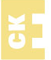 Centralna Komisja Egzaminacyjna Warszawa 20201.2.3.4.LataProdukty rolneProdukty przemysłowe1928100100193068991931609019324981193343721934377019353666